Bradbury HoistWarning:The use of this hoist may be hazardous. The Bradbury hoist is a hydraulically powered automotive lift that can lift vehicles up to 5.5” into the air for service and repair. Precautions must be observed to reduce the risk of personal injury and fire. It is important to fully understand and observe the safety precautions and procedures below. If not familiar with the use of this equipment, obtain practical instruction from a competent operator. Do not operate without thorough training or unless under the direct supervision of an instructor. Do not operate if safety devices are not in place.Purpose:The Bradbury hoist is a hydraulically powered, electric and cable controlled four post, stationary hoist capable of lifting 9000 lbs automobiles. The Bradbury hoist will also hold up the vehicle by the frame giving you access to tires and suspension as well. It can lift small cars to full size pickups.Hazards:PPE Required:Pre Set-Up:Ensure lighting is adequate.Do not wear loose clothingMake sure cables are not brokenLook over hoist to make sure nothing is under, on or around it that could become entangled in it.Make sure wheel chalks are available.Check hoist free wheel beams locks are in working condition.Take notice of placard stamp of inspection and weight limit beside control.Slide free wheel beams to center of hoist for clearance of the center of the vehicle.Make sure vehicle lift is lowered completely before driving vehicle onto.Procedure:Lifting Vehicle:Slowly drive up to the ramp of hoist.Put vehicle into park, get out and confirm clearance height of ramps and free wheel beams and bottom of vehicle.Slowly drive vehicle onto ramp in the center of the hoist, between the posts of hoist making sure mirrors of vehicle do not hit posts.Drive vehicle completely onto hoist and make sure wheels of vehicle do not exceed limit in front or behind.Put vehicle gear into park and put emergency brake on and turn off vehicle.Get out of vehicle and place wheel chalks under front of vehiclePush both lift and unlock buttons simultaneously to lift vehicle.Lift vehicle to desired height for repair or service.If Using Free wheel beams:With vehicle at desired height, from underneath push free wheel beams to the lowest and strongest point’s vehicle.Place wood blocks between vehicle points and free wheel beams.Set free wheel beam locks at both ends making sure they engage level in the front and to the rear of the hoist.Push unlock button and pull down on hydraulic release lever at the same time till the points of the vehicle are firmly on blocks and tires will come of hoist.If need be, put the vehicle into neutral and release parking brake to rotate all wheels.Lowering vehicle:If Using Free wheel beams:Put the vehicle into back into park with all the wheels on and to torque.Put the wheel chalks back into the same location as when lifting the vehicle.Push unlock button and lift button simultaneously till the hoist meets the tires and starts to lift the vehicle of the blocking points.Listen for the locks to release themselves while lifting.Remove wood blocks between vehicle points and free wheel beams while the vehicle is still raised.Continue to lower the vehiclePut the free wheel beams back into the center of the hoist.Take a look around hoist to make sure you are not going to set vehicle down on something or someone.Push unlock button and pull down on the hydraulic release lever at the simultaneously to lower the vehicle.Make sure the vehicle is completely lowered.Double check to make sure vehicle is back in park and parking brake is on  and remove wheel chalksStart the vehicle and slowly back the vehicle off the hoist watch the alignment of the vehicle mirrors to the hoist posts.‘Post Procedure/take Down:Keep the work area clean for other people to use it.Wrap up all hoses and but blocks backSummary:Make sure the vehicle only out of park when necessary and keep chalks under tires.Avoid all chances that would allow the vehicle to role of hoist by accident.Watch your head on the low parts of the vehicle and try to use a bump hat. Consult the supervisor if unsure of how to use.Department:P/W Mechanic ShopAreaShop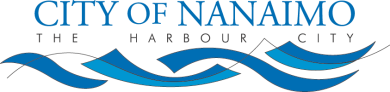 Subject:Bradbury Hoist SWPBradbury Hoist SWPBradbury Hoist SWPCrush injuriesLow clearanceFalling debrisEntaglementSafety footwearVehicle chalksCreated: 2011-Jan-21Revised: N/AAuthor: Kevin LambApproved by: Bruce Labelle  